公园儿童游乐场改造-游乐设施采购及安装工程公开招标采购文件项目编号：JXZX（S）-2022-G11项目名称：公园儿童游乐场改造-游乐设施采购及安装工程采购单位：嘉善县城市建设发展管理服务中心代理机构：嘉兴市建新工程造价咨询事务所有限公司2022年6月目  录第一章  公开招标采购公告	1第二章  采购需求	6第三章  投标人须知	6一、前附表	25二、总  则	28三、采购文件	29四、投标文件的编制	30五、开标	33六、评标	34七、定标	35八、合同授予	35第四章  评标办法	37第五章  嘉善县政府采购合同	41第六章  投标文件格式	49第一章  公开招标采购公告项目概况公园儿童游乐场改造-游乐设施采购及安装工程招标项目的潜在投标人应在政采云平台（https://www.zcygov.cn/） 获取（下载）招标文件，并于2022年7月22日14点30分（北京时间）前递交（上传）投标文件。根据《中华人民共和国政府采购法》、《中华人民共和国政府采购法实施条例》和《政府采购货物和服务招标投标管理办法》等规定，嘉兴市建新工程造价咨询事务所有限公司受采购人委托，经嘉善县财政局善财采确临[2022]2268号确认书批准，现就公园儿童游乐场改造-游乐设施采购及安装工程政府采购项目进行公开招标采购，欢迎国内合格供应商前来投标，现将有关事项公告如下：一、项目基本情况项目编号：JXZX（S）-2022-G11政府采购计划编号：善财采确临[2022]2268号项目名称：公园儿童游乐场改造-游乐设施采购及安装工程预算金额：380.00万元最高限价（如有）：380.00万元采购需求（概述）：合同履行期限：自采购人通知之日起3个月内送货到采购人指定地点并安装调试完毕。质保期及售后服务要求：本项目质保期至少为两年，质保期自项目验收合格之日起计算。质保期内提供设备的免费维修保养、备品备件的免费供应。质保期过后继续提供设备零配件的有偿供应。维修响应时间：接到维修电话后24小时内派技术人员到现场维修。本项目不接受联合体投标。二、申请人的资格要求：（一）满足《中华人民共和国政府采购法》第二十二条规定（1.具有独立承担民事责任的能力；2.具有良好的商业信誉和健全的财务会计制度；3.具有履行合同所必需的设备和专业技术能力；4.有依法缴纳税收和社会保障资金的良好记录；5.参加政府采购活动前三年内，在经营活动中没有重大违法记录；6.法律、行政法规规定的其他条件）规定的供应商资格条件；（二）符合浙财采监【2013】24号《关于规范政府采购供应商资格设定及资格审查的通知》第六条规定,且未被“信用中国”（www.creditchina.gov.cn）、中国政府采购网（www.ccgp.gov.cn）列入失信被执行人、重大税收违法案件当事人名单、政府采购严重违法失信行为记录名单。（三）落实政府采购政策需满足的资格要求：专门面向中小企业：货物全部由符合政策要求的中小企业制造，提供中小企业声明函；（四）本项目的特定资格要求：无。注：公益一类事业单位不属于政府购买服务的承接主体，不得参与承接政府购买服务。本采购项目，中标单位与采购单位签订的政府采购合同适用于嘉兴市政府采购贷款政策，简称“政采贷”，具体内容可参阅政府采购贷款流程：http://www.jxzbtb.cn/zxfw/005012/20181016/7e541bf4-ad29-4286-ace8-d12c1b2c54fc.html三、获取招标文件1.本项目实行电子投标，应按照本项目招标文件和政采云平台的要求编制、加密并递交投标文件。供应商在使用系统进行投标的过程中遇到涉及平台使用的任何问题，可致电政采云平台技术支持热线咨询，联系方式：400-881-7190。2.注册网址：浙江政府采购网：https://middle.zcygov.cn/settle-front/#/registry，政采云咨询电话：400-881-7190；3.获取采购文件（报名）：3.1获取方式：采购公告发布后，在政采云平台已完成注册的供应商登陆系统，申请获取采购文件，待审核通过后，可下载采购文件。如果“已申请”标签页显示状态为“审核通过”即为报名成功。路径：用户中心——项目采购——获取采购文件管理。在“已获取”的状态下，供应商可下载查看招标文件。
    3.2获取网址：政采云平台https://login.zcygov.cn/login
    3.3获取时间： 2022年6月30日至2022年7月22日14时30分
　　在上述时间内供应商均可免费获取招标文件。注：公告附件里的采购文件仅供阅览使用，在政采云系统中获取采购文件为依法获取采购文件的方式，没有在政采云系统中获取采购文件的潜在供应商，对采购文件提起质疑投诉的，不予受理。4.投标文件制作注意事项供应商将政采云电子交易客户端下载、安装完成后，可通过账号密码或CA登录客户端进行投标文件制作。　　注：供应商先要申领CA，拿到CA后需要在政采云平台进行绑定，CA相关操作可参考《CA证书办理操作指南》和《CA登录与绑定操作指南》。完成CA数字证书办理在资料齐全的情况下预计7个工作日左右，建议供应商获取采购文件后立即办理。供应商-政府采购项目电子交易操作指南：https://service.zcygov.cn/#/knowledges/CW1EtGwBFdiHxlNd6I3m/6IMVAG0BFdiHxlNdQ8Na《CA证书办理操作指南》：https://service.zcygov.cn/#/knowledges/UgcbC3EBiyELHE-opz1b/lwV6GXABiyELHE-oVMj3《CA登录与绑定操作指南》：https://service.zcygov.cn/#/knowledges/UgcbC3EBiyELHE-opz1b/GQcTNXEBiyELHE-oocEg《CA驱动和申领流程》https://zfcg.czt.zj.gov.cn/bidClientTemplate/2019-05-27/12945.html?utm=web_government_front.a2eab82.0.0.88e7f1b02f8511eb9c4ae3fa753faf95在使用政采云投标客户端时，建议使用WIN7及以上操作系统。四、提交投标文件截止时间、开标时间和地点投标截止时间：2022年7月22日14时30分投标人应于2022年7月22日14时30分前按照电子投标要求将电子加密标书上传到“政采云”平台，逾期或未上传成功的将导致无法投标或投标无效。备注：为确保采购项目顺利实施，避免因解密失败导致投标方投标无效，投标方可在2022年7月22日14时30分前将在政采云平台上最后生成的具备电子签章的备份电子标文件（光盘或U盘上应当用不褪色墨水笔注明投标人名称、项目名称以及法定代表人或其委托代理人签名，投标人应当确保电子光盘或U盘能够打开运行并正常使用）装袋密封后邮寄或直接送达至嘉兴市建新工程造价咨询事务所有限公司，密封袋上有接缝处均需加盖单位公章和法定代表人印章（送达地址：嘉善县罗星街道乔克国贸中心2-1407室，收件人：徐坤梅，联系电话：0573-84020980），如在开标过程中出现解密失败情况，以备份文件作为替代投标文件，如投标人未按照规定时间及要求提供有效备份文件，同时政采云上投标文件解密失败的，将导致投标无效。本次招标将于2022年7月22日14时30分在嘉善县罗星街道乔克国贸中心2-1408嘉兴市建新工程造价咨询事务所有限公司开标。供应商无需到开标现场，只需准时在线参加。开标时间后半小时内（2022年7月22日15:00前）供应商可以登录“政采云”平台，用“项目采购-开标评标”功能进行解密投标文件。若供应商在规定时间内（2022年7月22日15:00前）无法解密或解密失败，则投标无效。五、公告期限自本公告发布之日起5个工作日。六、其他补充事宜：1．供应商认为采购文件使自己的权益受到损害的，可以自获取采购文件之日或者采购文件公告期限届满之日（公告期限届满后获取采购文件的，以公告期限届满之日为准）起7个工作日内，对采购文件需求的以书面形式向采购人提出质疑，对其他内容的以书面形式向采购人和采购代理机构提出质疑。质疑供应商对采购人、采购代理机构的答复不满意或者采购人、采购代理机构未在规定的时间内作出答复的，可以在答复期满后十五个工作日内向同级政府采购监督管理部门投诉。质疑函范本、投诉书范本请到浙江政府采购网下载专区下载。2.《浙江省财政厅关于进一步发挥政府采购政策功能全力推动经济稳进提质的通知》 （浙财采监（2022）3号）、《浙江省财政厅关于进一步促进政府采购公平竞争打造最优营商环境的通知》（浙财采监（2021）22号）已分别于2022年1月29日和2022年2月1日开始实施，此前有关规定与上述文件内容不一致的，按上述文件要求执行。3.根据《浙江省财政厅关于进一步促进政府采购公平竞争打造最优营商环境的通知》（浙财采监（2021）22号）文件关于“健全行政裁决机制”要求，鼓励供应商在线提起询问，路径为：政采云-项目采购-询问质疑投诉-询问列表:鼓励供应商在线提起质疑，路径为：政采云-项目采购-询问质疑投诉-质疑列表。质疑供应商对在线质疑答复不满意的，可在线提起投诉，路径为：浙江政府服务网-政府采购投诉处理-在线办理。七、对本次招标提出询问，请按以下方式联系。1.采购人名称：嘉善县城市建设发展管理服务中心项目联系人：傅琦联系电话：0573-84283129地址：嘉善县罗星街道子胥路1155号质疑答复联系人：胡莹联系电话：0573-842831292.采购代理机构名称：嘉兴市建新工程造价咨询事务所有限公司项目联系人：徐坤梅联系电话：0573-84020980传真：0573-84020980地址：嘉善县罗星街道乔克国贸中心2-1407室质疑答复联系人：金丽姗联系电话：15726929685地址：嘉善县罗星街道乔克国贸中心2-1407室3.同级政府采购监督管理部门名称：嘉善县财政局联系人：刘先生监督投诉电话：0573-84122310传真：0573-84122528地址：嘉善县解放东路318号第二章  采购需求编号：JXZX（S）-2022-G11采购单位名称：嘉善县城市建设发展管理服务中心项目名称：公园儿童游乐场改造-游乐设施采购及安装工程一、采购清单：注：1.本项目单价固定，数量按实结算。2. 采购清单中提供的参考图片仅供参考，投标单位可以在满足设备尺寸和技术参数的前提下二次深化设计。三、商务要求表第三章  投标人须知一、前附表 二、总  则（一） 适用范围本采购文件适用于公园儿童游乐场改造-游乐设施采购及安装工程的招标、投标、评标、定标、验收、合同履约、付款等（法律、法规另有规定的，从其规定）。（二）定义1.招标采购单位系指嘉善县城市建设发展管理服务中心。2.代理机构系指嘉兴市建新工程造价咨询事务所有限公司。3.“投标人”系指向招标方提交投标文件的单位。4.“产品”系指供方按招标文件规定，须向采购人提供的一切设备、保险、税金、备品备件、工具、手册及其它有关技术资料和材料。5.“服务”系指招标文件规定投标人须承担的安装、调试、技术协助、校准、技术指导以及其他类似的义务。6.“项目”系指投标人按招标文件规定向采购人提供的产品和服务。7.“书面形式”包括信函、传真、电报等。8.“▲”系指实质性要求条款。（三）招标方式本次招标采用公开招标方式进行。（四）投标委托如投标人代表不是法定代表人，须有法定代表人出具的授权委托书。（格式见第六章）。（五）投标费用不论投标结果如何，投标人均应自行承担所有与投标有关的全部费用。（六）联合体投标▲本项目不接受联合体投标。（七）转包与分包1.本项目不允许转包。2.本项目不允许分包。（八）特别说明：1.采用最低评标价法的采购项目，提供相同品牌产品的不同投标人参加同一合同项下投标的，以其中通过资格审查、符合性审查且报价最低的参加评标；报价相同的，由采购人或者采购人委托评标委员会按照招标文件规定的方式确定一个参加评标的投标人，招标文件未规定的采取随机抽取方式确定，其他投标无效。使用综合评分法的采购项目，提供相同品牌产品且通过资格审查、符合性审查的不同投标人参加同一合同项下投标的，按一家投标人计算，评审后得分最高的同品牌投标人获得中标人推荐资格；评审得分相同的，由采购人或者采购人委托评标委员会按照招标文件规定的方式确定一个投标人获得中标人推荐资格，招标文件未规定的采取随机抽取方式确定，其他同品牌投标人不作为中标候选人。非单一产品采购项目，采购人应当根据采购项目技术构成、产品价格比重等合理确定核心产品，并在招标文件中载明。多家投标人提供的核心产品品牌相同的，按前两款规定处理。2.投标人投标所使用的采购项目实施人员必须为本法人员工（或必须为本法人或控股公司正式员工）。3.投标人应仔细阅读招标文件的所有内容，按照招标文件的要求提交投标文件，并对所提供的全部资料的真实性承担法律责任。4.投标人在投标活动中提供任何虚假材料，其投标无效，并报监管部门查处；中标后发现的，中标人须依照《中华人民共和国消费者权益保护法》第55条之规定赔偿采购人，且民事赔偿并不免除违法投标人的行政与刑事责任。（九）质疑和投诉1.投标人认为招标文件、招标过程或中标结果使自己的合法权益受到损害的，应当在知道或者应知其权益受到损害之日起七个工作日内，以书面形式向招标采购单位提出质疑，并提供相应的资料，且需对质疑内容的真实性承担责任，否则，被质疑人可不予接受。供应商应在法定质疑期内一次性提出针对同一采购程序环节的质疑。对质疑期限的计算，按下列规定：（1）投标人如认为招标公告信息使自身的合法权益受到损害的，应于自招标公告发布之日起七个工作日内以书面形式向招标采购单位提出质疑；（2）投标人如认为招标文件使自身的合法权益受到损害的，应于自获取招标文件之日起七个工作日内以书面形式向招标采购单位提出质疑（公告期限届满后获取采购文件的，应于公告期限届满之日起七个工作日内以书面形式向招标采购单位提出）；（3）投标人如认为采购过程使自身的合法权益受到损害的，应于各采购程序环节结束之日起七个工作日内以书面形式向招标采购单位提出质疑；（4）投标人如认为中标结果使自身的合法权益受到损害的，应于自中标结果公告期限届满之日起七个工作日内以书面形式向招标采购单位提出质疑。投标人对招标采购单位的质疑答复不满意或者招标采购单位未在规定时间内作出答复的，可以在答复期满后十五个工作日内向嘉善县财政局投诉。2.质疑、投诉应当采用书面形式（格式见范本），质疑书、投诉书均应明确阐述招标文件、招标过程或中标结果中使自己合法权益受到损害的实质性内容，提供相关事实、依据和证据及其来源或线索，便于有关单位调查、答复和处理。 三、采购文件（一）采购文件的构成。本采购文件由以下部份组成：1.采购公告2.采购需求3.投标人须知4.评标办法及标准5.合同主要条款6.投标文件格式7.本项目采购文件的澄清、答复、修改、补充的内容（所有内容将以电子文档形式上传于浙江省政府采购网网站（http://zfcg.czt.zj.gov.cn/）。澄清、答复、修改、补充的内容均作为招标文件的组成部分，具有约束作用。投标人必须自行下载。）（二）投标人的风险投标人没有按照采购文件要求提供全部资料，或者投标人没有对采购文件在各方面作出实质性响应是投标人的风险，并可能导致其投标被拒绝。（三）采购文件的澄清与修改 1.采购代理机构对已发出的招标文件进行必要澄清、答复、修改或补充的，澄清或者修改的内容可能影响投标文件编制的，采购人或者采购代理机构应当在投标截止时间至少15日前，以书面形式通知所有获取招标文件的潜在投标人；不足15日的，采购人或者采购代理机构将顺延提交投标文件的截止时间。2.采购代理机构必须以书面形式答复投标人要求澄清的问题，并将不包含问题来源的答复书面通知所有获取采购文件的投标人；除书面答复以外的其他澄清方式及澄清内容均无效。3.采购文件澄清、答复、修改、补充的内容为采购文件的组成部分。当采购文件与采购文件的答复、澄清、修改、补充通知就同一内容的表述不一致时，以最后发出的书面文件为准。4.采购文件的澄清、答复、修改或补充都应该通过本代理机构以法定形式发布，采购人未通过本机构，不得擅自澄清、答复、修改或补充采购文件。 四、投标文件的编制本项目所涉投标文件格式请详见第六章，未给出的格式请自拟。资信商务及技术文件中不得出现报价，否则投标文件将被视为无效。在电子投标文件中所有需要加盖公章的均采用CA签章。（一）投标文件的组成投标文件由资信商务及技术文件及投标报价文件两部份组成。1.资信商务及技术文件：1.1资信及商务文件（1）资格文件：符合合格投标人资格要求的证明材料（格式见第六章）；（2）投标声明书（格式见第六章）；（3）诚信承诺书（格式见第六章）；（4）法定代表人授权委托书（格式见第六章）；（5）投标人基本情况表（格式见第六章）；（6）商务偏离表（格式见第六章）；（7）相关证书（如有）；（8）售后服务承诺（含交货期、质保期、备品备件、售后服务响应时间、售后服务网点、维修维护人员等）；（9）同类项目业绩表（格式见第六章）；（10）业绩证明材料（如有）；（11）投标人需要说明的其他内容（未尽事宜可按评分细则部分制作）。1.2技术文件：（1）投标产品性能水平、功能、技术参数、品牌的详细介绍（不含报价）；（2）技术偏离表（格式见第六章）；（3）项目实施方案；（4）质量、安全保证措施；（5）合理化建议（如有）；（6）产品效果图（如有）；（7）项目实施人员一览表（格式见第六章）；（8）为本项目所投产品投保的证明材料或承诺函（如有）；（9）投标人根据评标办法及采购需求需要提供的其他资料。2．投标报价文件：（1）投标函（格式见第六章）； （2）开标一览表（格式见第六章）；（3）投标报价明细表（格式见第六章）；（4）投标人需要说明的其他事项。注：法定代表人授权委托书、投标声明书必须由法定代表人签名（或盖章）并加盖投标人CA公章；诚信承诺书、投标函、开标一览表、投标报价明细表、投标人基本情况表、商务偏离表、技术偏离表、项目实施人员一览表、同类项目业绩表、残疾人福利性单位声明函必须由法定代表人或授权代表签名（或盖章）并加盖投标人CA公章；中小企业声明函须加盖投标人CA公章；签章不齐的视同未提供。（二）投标文件的语言及计量1．投标文件以及投标方与采购方就有关投标事宜的所有来往函电，均应以中文汉语书写。除签名、盖章、专用名称等特殊情形外，以中文汉语以外的文字表述的投标文件视同未提供。2．投标计量单位，采购文件已有明确规定的，使用采购文件规定的计量单位；采购文件没有规定的，应采用中华人民共和国法定计量单位（货币单位：人民币元），否则视同未响应。（三）投标报价1．投标报价应按采购文件中相关附表格式填写。2．投标报价是履行合同的最终价格，应包括但不仅限于采购清单内所有货物的设计优化、货款、标准附件、备品备件、专用工具、包装、运输、装卸、保险、货到就位以及安装、调试、保修、管理费、税金、利润、招标代理服务费等一切费用。▲3．投标文件只允许有一个报价，有选择的或有条件的报价将不予接受。（四）投标文件的有效期▲1．自投标截止日起90天投标书应保持有效。有效期不足的投标文件将被拒绝。2．在特殊情况下，招标人可与投标人协商延长投标书的有效期，这种要求和答复均以书面形式进行。3．投标人可拒绝接受延期要求。同意延长有效期的不能修改投标文件。4．中标人的投标文件自开标之日起至合同履行完毕止均应保持有效。（五）投标文件的递交电子投标文件电子投标文件按政采云平台供应商电子招投标操作指南（网址：https://service.zcygov.cn/#/knowledges/CW1EtGwBFdiHxlNd6I3m/6IMVAG0BFdiHxlNdQ8Na）及本招标文件规定的格式和顺序编制电子投标文件并进行关联定位。1.投标人应于2022年7月22日14：30前在“政采云”上自行加密上传电子投标文件，逾期上传或未按要求上传的投标文件将予以拒收。2.代理机构在规定的投标截止时间以后“政采云平台”将不接收投标文件。投标文件解密开标时间后半小时内（2022年7月22日15:00前）供应商可以登录“政采云”平台，用“项目采购-开标评标”功能进行解密投标文件。若供应商在规定时间内（2022年7月22日15:00前）无法解密或解密失败，将导致投标无效或失败。备注：为确保采购项目顺利实施，避免因解密失败导致投标方投标无效，投标方可在2022年7月22日14:30前将在政采云平台上最后生成的具备电子签章的备份电子标文件（光盘或U盘上应当用不褪色墨水笔注明投标人名称、项目名称以及法定代表人或其委托代理人签名，投标人应当确保电子光盘或U盘能够打开运行并正常使用）装袋密封后邮寄或直接送达至嘉兴市建新工程造价咨询事务所有限公司，密封袋上有接缝处均需加盖单位公章和法定代表人印章（送达地址：嘉善县罗星街道乔克国贸中心2-1407室，收件人：徐坤梅，联系电话：0573-84020980），如在开标过程中出现解密失败情况，以备份文件作为替代投标文件，如投标人未按照规定时间及要求提供有效备份文件，同时政采云上投标文件解密失败的，将导致投标无效。3.投标人在提交投标文件以后，在规定的投标截止时间之前，可以以重新补充修改或撤回已上传的投标文件，补充、修改的内容为投标文件的组成部分。在投标截止时间之后，投标人不得对其投标做任何修改。从投标截止时间至投标人在投标书格式中确定的投标有效期期满这段时间内，投标人不得撤回其投标。（六）投标无效的情形根据《政府采购货物和服务招标投标管理办法》有下列情形之一的，视为投标人串通投标，其投标无效：(一)不同投标人的投标文件由同一单位或者个人编制；(二)不同投标人委托同一单位或者个人办理投标事宜；(三)不同投标人的投标文件载明的项目管理成员或者联系人员为同一人；(四)不同投标人的投标文件异常一致或者投标报价呈规律性差异；(五)不同投标人的投标文件相互混装；实质上没有响应招标文件要求的投标将被视为无效投标。投标人不得通过修正或撤消不合要求的偏离或保留从而使其投标成为实质上响应的投标，但经评标委员会认定属于投标人疏忽、笔误所造成的差错，应当允许其在评标结束之前进行修改或者补正（可以是复印件、传真件等，原件必须加盖单位公章）。修改或者补正投标文件必须以书面形式进行，并应在中标结果公告之前查核原件。限期内不补正或经补正后仍不符合招标文件要求的，应认定其投标无效。投标人修改、补正投标文件后，不影响评标委员会对其投标文件所作的评价和评分结果。1.电子投标文件解密失败的，且未在规定时间内提交备份投标文件的。2.未通过资格审查、资信商务及技术文件符合性审查、技术评审、报价评审的投标文件均被视为无效，具体详见第四章评标办法第二条评标程序。3.被拒绝的投标文件为无效。五、开标(一)采购代理机构职责采购代理机构负责组织评标工作，并履行下列职责：1.核对评审专家身份和采购人代表授权函，对评审专家在政府采购活动中的职责履行情况予以记录，并及时将有关违法违规行为向财政部门报告；2.宣布评标纪律；3.公布投标人名单，告知评审专家应当回避的情形；4.组织评标委员会推选评标组长，采购人代表不得担任组长；5.在评标期间采取必要的通讯管理措施，保证评标活动不受外界干扰；6.根据评标委员会的要求介绍政府采购相关政策法规、招标文件；7.维护评标秩序，监督评标委员会依照招标文件规定的评标程序、方法和标准进行独立评审，及时制止和纠正采购人代表、评审专家的倾向性言论或者违法违规行为；8.核对评标结果，有《政府采购货物和服务招标投标管理办法》（财政部第87号令）第六十四条规定情形的，要求评标委员会复核或者书面说明理由，评标委员会拒绝的，应予记录并向本级财政部门报告；9.处理与评标有关的其他事项。（二）本项目实行电子开评标，投标人无需前往开评标现场，只需在规定时间内在“政采云”平台上上传电子投标文件和准时在线上参加开标。（三）电子开评标及评审程序1.投标截止时间后的半小时内，由各投标人自行对电子投标文件进行解密（请各投标人务必在规定时间内完成电子投标文件的解密工作，在电子开评标期间，投标人（授权代表）需确保在各自所在的区域具备上网的技术条件并保持网络及联系方式畅通）； 2.采购人或代理机构对投标人的资格审查文件和评标委员会对投标人的资信商务及技术响应文件进行评审；3.评标委员会对报价文件进行评审；4.在系统上公布评审结果。 六、评标（一）组建评标委员会本项目评标委员会由政府采购评审专家4人和采购人代表1人，共5人组成。评标委员会负责具体评标事务，并独立履行下列职责：1.审查、评价投标文件是否符合招标文件的商务、技术等实质性要求；2.要求投标人对投标文件有关事项作出澄清或者说明；3.对投标文件进行比较和评价；4.确定中标候选人名单；5.向采购人、代理机构或者有关部门报告评标中发现的违法行为。除采购人代表、评标现场组织人员外，采购人的其他工作人员以及与评标工作无关的人员不得进入评标现场。（二）评标的方式本项目采用不公开方式评标，评标的依据为采购文件和投标文件。（三）评标程序采购人可以在评标前说明项目背景和采购需求，说明内容不得含有歧视性、倾向性意见，不得超出招标文件所述范围。说明应当提交书面材料，并随采购文件一并存档。具体评标程序详见第四章评标办法。（四）错误修正投标文件报价出现前后不一致的，按照下列规定修正：1．投标文件中开标一览表内容与投标文件中相应内容不一致的，以开标一览表为准；2．大写金额和小写金额不一致的，以大写金额为准；3．单价金额小数点或者百分比有明显错位的，以开标一览表的总价为准，并修改单价；4．总价金额与按单价汇总金额不一致的，以单价金额计算结果为准。5.客户端填写的报价与以pdf格式上传文件中的报价不一致的，应以Pdf格式上传文件中的报价为准。同时出现两种以上不一致的，按照上述规定的顺序修正。修正后的报价，经投标人法定代表人或其授权的代表确认后产生约束力，投标人不确认的，其投标无效。（五）澄清问题的形式1.为有助于投标文件的审查、评价和比较，评标小组可以在“政采云”平台在线询标或其他有效形式要求投标人对同一份投标文件含义不明确或同类问题表述不一致的内容（招标文件其它地方有规定处理方法的除外）作必要的澄清或说明，投标人应采用在线回复或其他有效形式在询标规定时间内进行澄清或说明（需盖电子签章或实体公章），但不得超出投标文件的范围或改变投标文件的实质性内容。根据本须知第（四）条规定，凡属于评标小组在评标中发现的计算错误并进行核实的修改不在此列。2.如果投标人代表拒绝按评标委员会要求在“政采云”平台作出在线回复且无其他有效回复方式的，评标委员会可以对其作出无效标处理。（六）评标原则和评标办法1．评标原则。评标委员会必须遵循公开透明原则、公平竞争原则、公正原则和诚实信用原则。不带任何倾向性和启发性；不得向外界透露任何与评标有关的内容；任何单位和个人不得干扰、影响评标的正常进行；评标委员会及有关工作人员不得私下与投标人接触。2．评标办法。本项目评标办法是综合评分法 ，具体评标内容及评分标准等详见《第四章：评标办法及评分标准》。（七）评标过程的监控本项目评标过程实行全程录音、录像监控，并由相关监督管理部门进行现场监督。投标人在评标过程中所进行的试图影响评标结果的不公正活动，可能导致其投标被拒绝。 七、定标（一）确定中标人。本项目由采购人确定中标人。采购代理机构应当自评审结束之日起2个工作日内将评审报告送交采购人。采购人应当自收到评审报告之日起5个工作日内在评审报告推荐的中标候选人中按顺序确定排名第一的中标候选人为中标供应商。（二）采购人或者采购代理机构应当自中标供应商确定之日起2个工作日内，发出中标通知书，并在省级以上人民政府财政部门指定的媒体上公告中标结果。 八、合同授予（一）签订合同1．中标人应自接到中标通知书后 30 天内与采购人签订合同。同时，采购代理机构对合同内容进行审查，如发现与采购结果和投标承诺内容不一致的，应予以纠正。2．中标人拖延、拒签合同的，将被取消中标资格。（二）履约保证金项目实施前中标人向采购人交纳合同金额的2.5%作为履约保证金，项目验收合格后一个月内无息退还。供应商应当以支票、汇票、本票或者金融机构、担保机构出具的保函等非现金形式提交。第四章  评标办法公园儿童游乐场改造-游乐设施采购及安装工程评标办法为公正、公平、科学地选择中标人，根据《中华人民共和国政府采购法》等有关法律法规的规定，并结合本项目的实际，制定本办法。本办法适用于公园儿童游乐场改造-游乐设施采购及安装工程政府采购项目的评标。一、总则本次评标采用综合评分法，总分为100分，其中价格分30分、技术资信商务分70分。合格供应商的评标得分为各项目汇总得分，成交候选供应商资格按评标总分由高到低顺序排列，评标总分相同的，按照最后报价由低到高的顺序推荐。评标总分且最后报价相同的，按照技术指标优劣顺序推荐。综合得分排名第一的供应商为第一成交候选供应商，综合得分排名第二的供应商为第二成交候选供应商，其他供应商的成交候选资格依此类推。中标人拒绝与采购人签订合同的，采购人可以按照评审报告推荐的中标候选人名单顺序，确定下一候选人为中标人，也可以重新开展政府采购活动。评分过程中采用四舍五入法，并保留小数2位。投标人评标综合得分=价格分+技术分+商务资信分二、评标程序（一）采购人或者采购代理机构依法对投标人的资格进行审查。资格证明材料不全的，或者不符合招标文件标明的资格要求的，投标文件将被视为无效。（二）评标委员会对资信商务及技术文件进行符合性审查、技术评审，对报价文件进行报价评审。1.在资信商务及技术文件符合性审查时，如发现下列情形之一的，投标文件将被视为无效：（1）电子投标文件未按规定要求提供电子签章的；（2）在资信商务及技术文件中出现报价的；（3）资信商务及技术文件无法定代表人或授权代表签字（或盖章），或未提供法定代表人授权委托书、投标声明书或者填写项目不齐全的；（4）投标代表人未能出具身份证明或与法定代表人授权委托人身份不符的；（5）资信商务及技术文件格式不规范、项目不齐全或者内容虚假的；（6）资信商务及技术文件的实质性内容未使用中文表述、意思表述不明确、前后矛盾或者使用计量单位不符合招标文件要求的（经评标委员会认定并允许其当场更正的笔误除外）；（7）未实质性响应采购文件要求或者投标文件有采购方不能接受的附加条件的；（8）不符合本采购文件中的实质性要求条款。2.在技术评审时，如发现下列情形之一的，投标文件将被视为无效：（1）未提供或未如实提供投标货物的技术参数，或者投标文件标明的响应或偏离与事实不符或虚假投标的；（2）明显不符合招标文件要求的规格型号、质量标准，或者与招标文件中标“▲”的技术指标、主要功能项目发生实质性偏离的；（3）投标技术方案不明确，存在一个或一个以上备选（替代）投标方案的；（4）与其他参加本次投标供应商的投标文件（技术文件）的文字表述内容相同连续20行以上或者差错相同2处以上的。（5）不符合本采购文件中的实质性要求条款。3.在报价评审时，如发现下列情形之一的，投标文件将被视为无效：（1）未采用人民币报价或者未按照招标文件标明的币种报价的；（2）投标报价具有选择性或者开标价格与投标文件承诺的优惠（折扣）价格不一致的；（3）投标报价超过采购上限价的；（4）投标报价明显低于其他通过符合性审查投标人的报价，且供应商不能证明其报价合理性并提供证明材料的；（5）投标有效期、交货期、质保期等条款不能满足招标文件要求的；（6）报价文件无法定代表人或授权代表签字（或盖章）的；（7）报价文件格式不规范、项目不齐全或者内容虚假的；（8）报价文件的实质性内容未使用中文表述、意思表述不明确、前后矛盾或者使用计量单位不符合招标文件要求的（经评标委员会认定并允许其当场更正的笔误除外）；（9）未实质性响应采购文件要求或者投标文件有采购方不能接受的附加条件的；（10）不符合本采购文件中的实质性要求条款。三、评标内容及标准（一）价格分（30分）1.价格分采用低价优先法计算，即满足采购文件要求且投标价格最低的投标报价为评标基准价，其他投标人的价格分按照下列公式计算：价格分=（评标基准价/投标报价）×30%×1002.投标人的投标报价超过采购上限价的，其投标无效。评标委员会认为投标人的报价明显低于其他通过符合性审查投标人的报价，有可能影响产品质量或者不能诚信履约的，应当要求其在评标现场合理的时间内提供书面说明，必要时提交相关证明材料；投标人不能证明其报价合理性的，评标委员会应当将其作为无效投标处理。3.本项目采购上限价为人民币叁佰捌拾万元整（¥3800000.00元）。（二）技术商务资信分（70分）注：1.如在投标文件中未涉及上述技术商务资信评分内容的，按0分计。2.投标文件中应提供有关证明材料扫描件并加盖投标人CA公章。3.投标文件中提供的证明材料均应清晰可辨，否则不得分。（三）技术、商务资信分的计算技术、商务资信分得分按照评标委员会成员的独立评分结果合计数的算术平均分计算，计算公式为：技术商务资信分得分=评标委员会所有成员评分合计数/评标委员会组成人员数四、中标候选人确定评标委员会应当推荐有效投标人中按分值从高到低排名为第一名、第二名、第三名的为中标候选人。五、评标报告评标报告应由评标委员会起草，按少数服从多数的原则通过。评标委员会全体成员须在评标报告上签字认可，评标专家如有保留意见可以在评标报告中阐明。六、中标公告采购代理机构自评审结束之日起2个工作日内将评审报告送交采购人。采购人在收到评审报告之日起5个工作日内在评审报告推荐的中标候选人中按顺序确定排名第一的中标候选人为中标供应商。采购代理机构自中标供应商确定之日起2个工作日内，发出中标通知书，并在发布招标公告的网站上公告中标结果。第五章  嘉善县政府采购合同一、通用必备条款部分合同编号：政府采购计划（预算）确认书编号：善财采确临[2022]2268号预算金额：380.00万元采购人（以下称甲方）：嘉善县城市建设发展管理服务中心供应商（以下称乙方）：采购代理机构：嘉兴市建新工程造价咨询事务所有限公司采购方式：公开招标采购文件编号： JXZX（S）-2022-G11根据《中华人民共和国政府采购法》、《中华人民共和国民法典》等法律法规的规定，甲乙双方按照公园儿童游乐场改造-游乐设施采购及安装工程采购结果签订本合同。第一条 合同组成本次政府采购活动的相关文件为本合同的组成部分，这些文件包括但不限于：（1）本合同文本；（2）采购文件与投标文件；（3）中标通知书；组成本合同的所有文件必须为书面形式（其中投标文件以在政采云平台上最后生成的具备电子签章的电子投标文件为准）。政府采购合同备案时，须提供以上（1）、（3）两项，如由社会中介机构代理，须提供代理协议，合同如有变更的，须提供变更协议。第二条 合同标的与相关属性1.本次采购的是公园儿童游乐场改造-游乐设施采购及安装工程。2.乙方是否属于中小微企业：□是□否3.本合同项下产品属于（可多选）：□环保产品；□节能产品；□进口产品第三条 合同价款1.本合同项下总价款为人民币（大写）                         ，分项价款见“价格清单”。本项目单价固定，数量按实结算。2.本合同总价款应包括但不仅限于采购清单内所有货物的设计优化、货款、标准附件、备品备件、专用工具、包装、运输、装卸、保险、货到就位以及安装、调试、保修、管理费、税金、利润、招标代理服务费等一切费用。3.本项目资金来源性质为以下第   (1）   项：（1）预算管理资金；（2）专用管理资金；（3）其他资金；（4）核算其他；（5）预算管理资金暂存；（6）专户管理资金暂存；（7）收入退库；（8）专项专户资金；（9）核算其他暂存。4.本合同付款方式为以下第   （3）   项：（1）本合同项下的采购资金系甲方自行支付，付款程序为 / ；（2）本合同项下的采购资金须财政直接支付，付款程序为 /；（3）其他方式：授权支付。5.本合同项下的采购资金付款进度按采购文件与投标文件规定，未规定时按以下第（2）项支付：（1）一次性付款：/。（2）分期付款：合同生效以及具备实施条件后7个工作日内支付合同总金额的40%作为预付款，货到安装调试完毕并经采购人验收合格后一个月内付清余款。第四条 履约保证金按以下第   1   项处理：1.本项目设置履约保证金，乙方应于项目实施前以支票、汇票、本票或者金融机构、担保机构出具的保函等非现金形式向甲方提交履约保证金      元（本合同金额的2.5%）。履约保证金在项目验收合格后一个月内无息退还。2.本项目不设置履约保证金。第五条 交货期及质保期交货期：自采购人通知之日起3个月内送货到采购人指定地点并安装调试完毕。质保期：质保期      年，质保期自项目验收合格之日起计算。质保期内提供设备的免费维修保养、备品备件的免费供应。质保期过后继续提供设备零配件的有偿供应。第六条 售后服务承诺乙方按照在“公园儿童游乐场改造-游乐设施采购及安装工程”投标文件中承诺的售后服务计划实施。第七条 合同的变更和终止除《政府采购法》第49条、第50条第二款规定的情形外，本合同一经签订，甲乙双方不得擅自终止合同或对合同实质性条款进行变更。确有特殊情况的，须经同级财政部门备案同意。第八条 合同的转让与分包本项目不允许转让与分包。第九条 争议的解决因履行本合同引起的或与本合同有关的争议，甲、乙双方应首先通过友好协商解决，如果协商不能解决争议，则采取以下第（1）种方式解决争议：（1）向甲方所在地有管辖权的人民法院提起诉讼；（2）向 嘉善县 仲裁委员申请仲裁。第十条 合同备案及其他本合同一式五份，甲乙双方各持两份、招标代理机构持一份。二、特殊专用条款部分第一条 违约责任如因乙方原因导致逾期交货的，每逾期一日，甲方有权扣除履约保证金的10%，逾期10日以上无法完成交货或提供的货物与投标文件描述不相符，甲方有权终止合同并没收全部履约保证金，不支付任何款项。第二条 不可抗力事件处理1.在合同有效期内，任何一方因不可抗力事件导致不能履行合同的，合同履行期可延长，其延长期与不可抗力影响期相同。2.不可抗力事件发生后，应立即通知对方，并寄送有关权威机构出具的证明。3.不可抗力事件延续120天以上，双方应通过友好协商，确定是否继续履行合同。第三条 合同有效期自合同签订之日起至本项目合同履行完毕（承诺的质保期满）之日止。采购人（甲方公章）：                   供应商（乙方公章）：法定代表人                             法定代表人或被授权人（签字）：                   或被授权人（签字）：电话：                                 电话：         合同签订日期：     年    月   日签约地点：质疑函范本一、质疑供应商基本信息质疑供应商：___________________________________ 地址：______________________________邮编：____________________联系人：_________________________联系电话：____________________授权代表：________________________________________联系电话：________________________________________地址：____________________邮编：______________________________二、质疑项目基本情况质疑项目的名称：________________________________________质疑项目的编号：____________________包号：____________________采购人名称：________________________________________采购文件获取日期：___________________________________三、质疑事项具体内容质疑事项1：________________________________________事实依据：____________________________________________________________________________________________________法律依据：____________________________________________________________________________________________________质疑事项2……四、与质疑事项相关的质疑请求请求：__________________________________________________签字(签章)：                   公章：                      日期：    质疑函制作说明：1.供应商提出质疑时，应提交质疑函和必要的证明材料。2.质疑供应商若委托代理人进行质疑的，质疑函应按要求列明“授权代表”的有关内容，并在附件中提交由质疑供应商签署的授权委托书。授权委托书应载明代理人的姓名或者名称、代理事项、具体权限、期限和相关事项。3.质疑供应商若对项目的某一分包进行质疑，质疑函中应列明具体分包号。4.质疑函的质疑事项应具体、明确，并有必要的事实依据和法律依据。5.质疑函的质疑请求应与质疑事项相关。6.质疑供应商为自然人的，质疑函应由本人签字；质疑供应商为法人或者其他组织的，质疑函应由法定代表人、主要负责人，或者其授权代表签字或者盖章，并加盖公章。投诉书范本一、投诉相关主体基本情况投诉人：________________________________________________地     址：_______________________________邮编：_________法定代表人/主要负责人：__________________________ 联系电话：_____________________________________________授权代表：____________联系电话：________________________地     址：________________________邮编：________________________被投诉人1：____________________________________________地     址：_____________________________邮编：____________联系人：____________联系电话：____________被投诉人2……相关供应商：____________________________________________地     址：________________________________邮编：_________联系人：_________联系电话：________________________________二、投诉项目基本情况采购项目名称：________________________________采购项目编号：________________________包号：____________采购人名称：_____________________________________________代理机构名称：__________________________________________采购文件公告:是/否 公告期限：___________________________采购结果公告:是/否 公告期限：___________________________三、质疑基本情况投诉人于_____年_____月_____日,向___________________提出质疑，质疑事项为：________________________________________________________________________________________________________________________________ 采购人/代理机构于_____年_____月_____日,就质疑事项作出了答复/没有在法定期限内作出答复。四、投诉事项具体内容投诉事项 1：__________________________________________事实依据：__________________________________________________________________________________________________法律依据：__________________________________________________________________________________________________投诉事项2……五、与投诉事项相关的投诉请求请求：___________________________签字(签章)：                   公章：                      日期：    投诉书制作说明：1.投诉人提起投诉时，应当提交投诉书和必要的证明材料，并按照被投诉人和与投诉事项有关的供应商数量提供投诉书副本。2.投诉人若委托代理人进行投诉的，投诉书应按照要求列明“授权代表”的有关内容，并在附件中提交由投诉人签署的授权委托书。授权委托书应当载明代理人的姓名或者名称、代理事项、具体权限、期限和相关事项。3.投诉人若对项目的某一分包进行投诉，投诉书应列明具体分包号。4.投诉书应简要列明质疑事项，质疑函、质疑答复等作为附件材料提供。5.投诉书的投诉事项应具体、明确，并有必要的事实依据和法律依据。6.投诉书的投诉请求应与投诉事项相关。7.投诉人为自然人的，投诉书应当由本人签字；投诉人为法人或者其他组织的，投诉书应当由法定代表人、主要负责人，或者其授权代表签字或者盖章，并加盖公章。第六章  投标文件格式一、投标文件封面格式资信商务及技术文件封面格式×××（投标人名称）资信商务及技术文件项目名称：公园儿童游乐场改造-游乐设施采购及安装工程项目编号：JXZX（S）-2022-G11投标人名称（盖章）：投标人地址：                                       年  月  日投标报价文件封面格式×××（投标人名称）投标报价文件项目名称：公园儿童游乐场改造-游乐设施采购及安装工程项目编号：JXZX（S）-2022-G11投标人名称（盖章）：投标人地址：                                       年  月  日二、资格文件要求的证明材料注：以上所有资料均需加盖供应商公章。三、中小企业声明函（货物）格式中小企业声明函（货物）本公司郑重声明，根据《政府采购促进中小企业发展管理办法》（财库﹝2020﹞46 号）的规定，本公司参加（嘉善县城市建设发展管理服务中心）的（公园儿童游乐场改造-游乐设施采购及安装工程）采购活动，提供的货物全部由符合政策要求的中小企业制造。企业的具体情况如下：（标的名称），属于（制造业）；制造商为（企业名称），从业人员  	 人，营业收入为     万元，资产总额为      万元1，属于   （中型企业/小型企业/微型企业）。（标的名称），属于（制造业）；制造商为（企业名称），从业人员  	 人，营业收入为     万元，资产总额为      万元1，属于   （中型企业/小型企业/微型企业）。.......以上企业，不属于大企业的分支机构，不存在控股股东为大企业的情形，也不存在与大企业的负责人为同一人的情形。本企业对上述声明内容的真实性负责。如有虚假，将依法承担相应责任。企业名称（盖章）：___________日期：___________注：1.从业人员、营业收入、资产总额填报上一年度数据，无上一年度数据的新成立企业可不填报。2.符合《关于促进残疾人就业政府采购政策的通知》（财库〔2017〕141号）规定的条件并提供《残疾人福利性单位声明函》的残疾人福利性单位视同小型、微型企业；3.根据《关于政府采购支持监狱企业发展有关问题的通知》（财库[2014]68号）的规定，投标人提供由省级以上监狱管理局、戒毒管理局（含新疆生产建设兵团）出具的属于监狱企业证明文件的，视同为小型和微型企业。四、残疾人福利性单位声明函格式残疾人福利性单位声明函【非残疾人福利性单位不用提供】本单位郑重声明，根据《财政部 民政部 中国残疾人联合会关于促进残疾人就业政府采购政策的通知》（财库〔2017〕141号）的规定，本单位为符合条件的残疾人福利性单位，且本单位参加______单位的______项目采购活动提供本单位制造的货物（由本单位承担工程/提供服务），或者提供其他残疾人福利性单位制造的货物（不包括使用非残疾人福利性单位注册商标的货物）。本单位对上述声明的真实性负责。如有虚假，将依法承担相应责任。   法定代表人或授权代表签字（或盖章）：___________       投标人（盖章）：__________________                                        日    期：_____年____月____日五、监狱和戒毒企业证明材料【非监狱企业不用提供】监狱和戒毒企业参加投标时应提供由省级以上监狱管理局、戒毒管理局（含新疆生产建设兵团）出具的属于监狱企业的证明文件。六、投标声明书格式投标声明书致：                        （代理机构名称）：                  （投标人名称）系中华人民共和国合法企业，经营地址                               。我           （姓名）系                 （投标人名称）的法定代表人，我方愿意参加贵方组织的                               项目的投标，为便于贵方公正、择优地确定中标人及其投标产品和服务，我方就本次投标有关事项郑重声明如下：1.我方向贵方提交的所有投标文件、资料都是准确的和真实的；2.我方不是采购人的附属机构；在获知本项目采购信息后，与采购人聘请的为此项目提供咨询服务的公司及其附属机构没有任何联系。3.我方此次向贵方提供的服务名称为：                              。4.我方诚意提请贵方关注：有关该项目的重大决策和事项有：_________________________________________________________________________5.我方最近三年内的被公开披露或查处的违法违规行为有：（若有，请如实填写；若无，请作出“参加政府采购活动前三年内，在经营活动中没有重大违法记录”的承诺）__________________________________________________________________________________________________________________________________________________6.以上事项如有虚假或隐瞒，我方愿意承担一切后果和责任。法定代表人签字（或盖章）：___________                           投标人公章： ___________              _____年____月_____日七、诚信承诺书格式诚信承诺书（采购人或招标组织机构） ：我方在参加贵单位的                      政府采购项目的招投标活动中，郑重承诺如下：1.我方申报的所有资料都是真实、准确、完整的；2.我方无资质挂靠情形，保证不参与串标、围标及抬标；3.我方未处于被各级行政主管部门做出停止市场行为处罚的期限内；4.我方参加本项目政府采购活动前3年内在经营活动中没有重大违法记录、没有受到行政处罚、行政处理（含通报）或记入不良行为；5.我方法人代表、主要负责人所在的公司在近三年内没有违法违规行为；6.若我方中标，将严格按照规定及时与采购人签订合同；7.若我方中标，将严格按照招标文件要求及投标文件承诺的报价、质量、交货期、质保期、投标方案、项目负责人等内容组织实施；我方若违反上述承诺，隐瞒、提供虚假资料或不按招标文件要求组织实施或参与串标、抬标及围标等行为，被贵方发现或被他人举报查实，无条件接受采购人、行政监管部门作出的取消投标资格、中标资格、解除合同、拒绝后续政府采购投标、不良行为记录等的处罚。对造成的损失，任何法律和经济责任完全由我方负责。特此承诺。投标人（加盖公章）：___________                             投标人代表（签名或盖章）：___________                             日    期：     年     月     日八、法定代表人授权委托书格式法定代表人授权委托书致：                  （招标单位名称） ：我             （姓名）系              （投标人名称）的法定代表人，现授权委托本单位在职职工               （姓名）以我方的名义参加公园儿童游乐场改造——游乐设施采购及安装工程政府采购项目的投标活动，并代表我方全权办理针对上述项目的投标、开标、评标、签约等具体事务和签署相关文件。我方对被授权人的签名负全部责任。在撤销授权的书面通知以前，本授权书一直有效。被授权人在授权书有效期内签署的所有文件不因授权的撤销而失效。被授权人无转委托权，特此委托。被授权人签名（或盖章）：        法定代表人签名（或盖章）：_______________ 职务：　　　　　　　　                              职务：______________ 被授权人身份证号码：_______________________ 投标人公章：　　　　　　　　                                     　　年　　月　　日九、投标人基本情况表格式投标人基本情况表法定代表人或授权代表签名（或盖章）：_________________                                   投标人（公章）：_________________                     日期：____年____月____日十、商务偏离表格式商务偏离表注：对于采购文件中提出的全部商务要求，应在商务偏离表中逐条列出，未列出的视同无偏离。法定代表人或授权代表签名（或盖章）：_________________                                   投标人（公章）：_________________                     日期：____年____月____日十一、同类项目业绩表格式同类项目业绩表注：应附合同、验收合格材料扫描件并加盖投标人CA公章法定代表人或授权代表签字（或盖章）：___________                                          投标人（盖章）：__________________                                        日    期：_____年____月____日十二、技术偏离表格式技术偏离表注：对于采购文件中提出的全部技术参数要求，应在技术偏离表中逐条列出，未列出的视同无偏离。法定代表人或授权代表签字（或盖章）：___________                                          投标人（盖章）：__________________                                        日    期：_____年____月____日十三、项目实施人员一览表格式项目实施人员一览表注：  各投标人必须如实填写此表格，此表须填写所有投入人员信息并提供其人员的相关证书及近半年内任意一个月在投标单位的社保证明材料扫描件并CA签章。法定代表人或授权代表签字（或盖章）：___________       投标人（盖章）：__________________                                        日    期：_____年____月____日十四、投标函格式投 标 函致：                 （代理机构名称）：根据贵方为                             项目的招标公告/投标邀请书（项目编号：              ），签字代表            （全名）经正式授权并代表投标人                           （投标人名称）提交投标文件。据此函，签字代表宣布同意如下：1.投标人已详细审查全部“招标文件”，包括修改文件（如有的话）以及全部参考资料和有关附件，已经了解我方对于招标文件、采购过程、采购结果有依法进行询问、质疑、投诉的权利及相关渠道和要求。2.投标人在投标之前已经与贵方进行了充分的沟通，完全理解并接受招标文件的各项规定和要求，对招标文件的合理性、合法性不再有异议。3.本投标有效期自开标日起 90个日历日。4.如中标，本投标文件至本项目合同履行完毕止均保持有效，本投标人将按“招标文件”及政府采购法律、法规的规定履行合同责任和义务。5.投标人同意按照贵方要求提供与投标有关的一切数据或资料。6.与本投标有关的一切正式往来信函请寄：地址：                      邮编：__________   电话：______________传真：______________投标人代表姓名 ___________  职务：_____________ 投标人名称(公章):___________________开户银行：                         银行帐号：______________________ 法定代表人或授权代表签字（或盖章）:___________      日期:_____年___月___日十五、开标一览表格式开标一览表投标单位名称（盖章）：__________________项目编号：__________________                                          报价单位：元人民币注： 报价一经涂改，应在涂改处加盖单位公章或者由法定代表人或被授权人签字或盖章，否则其投标作无效标处理。法定代表人或授权代表签名（或盖章）：_________________                            日  期：_______________ 十六、投标报价明细表格式投标报价明细表                                                   金额单位：人民币（元）注：1.投标报价是履行合同的最终价格，应包括但不仅限于采购清单内所有货物的设计优化、货款、标准附件、备品备件、专用工具、包装、运输、装卸、保险、货到就位以及安装、调试、保修、管理费、税金、利润、招标代理服务费等一切费用。2.“投标报价明细表”为多页的，每页均需加盖投标人公章。3.投标报价明细表所填内容按采购需求为准。漏报的视同已包含在投标总价内。有重大缺项的将作无效标处理。4.本项目单价固定，数量按实结算。5.本表中“投标总价”应与“开标一览表”中的投标总价一致。法定代表人或授权代表签字（或盖章）：___________  投标人（盖章）：__________________                                        日    期：_____年____月____日十七、政府采购活动现场确认声明书（要求在2022年7月22日下午解密完成后填写并将扫描件发送至采购代理机构邮箱（397807982@qq.com），不需要制作在投标文件中） 嘉兴市建新工程造价咨询事务所有限公司（采购组织机构名称）：本人经由                    （单位）负责人        （姓名）合法授权参加公园儿童游乐场改造-游乐设施采购及安装工程（编号： JXZX（S）-2022-G11）政府采购活动，经与本单位法人代表（负责人）联系确认，现就有关公平竞争事项郑重声明如下： 本单位与采购人之间 □不存在利害关系 □存在下列利害关系           ：  A.投资关系    B.行政隶属关系    C.业务指导关系  D.其他可能影响采购公正的利害关系（如有，请如实说明）                 。  二、现已清楚知道参加本项目采购活动的其他所有供应商名称，本单位 □与其他所有供应商之间均不存在利害关系 □与               （供应商名称）           之间存在下列利害关系    ：  A.法定代表人或负责人或实际控制人是同一人  B.法定代表人或负责人或实际控制人是夫妻关系  C.法定代表人或负责人或实际控制人是直系血亲关系  D.法定代表人或负责人或实际控制人存在三代以内旁系血亲关系  E.法定代表人或负责人或实际控制人存在近姻亲关系  F.法定代表人或负责人或实际控制人存在股份控制或实际控制关系  G.存在共同直接或间接投资设立子公司、联营企业和合营企业情况  H.存在分级代理或代销关系、同一生产制造商关系、管理关系、重要业务（占主营业务收入50%以上）或重要财务往来关系（如融资）等其他实质性控制关系    I.其他利害关系情况                              。现已清楚知道并严格遵守政府采购法律法规和现场纪律。我发现                                  供应商之间存在或可能存在上述第二条第        项利害关系。  （供应商代表签名）:                                      2022年  月  日序号设备名称技术参数要求单位数量一、柳州公园一、柳州公园一、柳州公园一、柳州公园一、柳州公园1鲸鱼攀爬14900×8600×5700mm（±5%）详见第二章“采购需求”套12海盗船14300×9050×6900mm（±5%）详见第二章“采购需求”套13潜水艇3600×11700×7200mm（±5%）详见第二章“采购需求”套14单位荡床2600×1300×1500mm（±5%）详见第二章“采购需求”套25秋千6300×5700×2600mm（±5%）详见第二章“采购需求”套16乌龟摇乐700×400×650mm（±5%）详见第二章“采购需求”套27胖头鱼摇乐700×350×750mm（±5%）详见第二章“采购需求”套28苍鱼摇乐700×400×750mm（±5%）详见第二章“采购需求”套29传声筒4500×1000×1700mm（±5%）详见第二章“采购需求”套110站立式跷跷板2400×700×1200mm（±5%）详见第二章“采购需求”套311休闲转盘1400×1400×1000mm（±5%）详见第二章“采购需求”套412园路1详见第二章“采购需求”m21800.00二、泗洲公园二、泗洲公园二、泗洲公园二、泗洲公园二、泗洲公园1外星来客18900×13200×8500mm（±5%）详见第二章“采购需求”套12六角秋千7500×6500×2650mm（±5%）详见第二章“采购需求”套13星系摇乐750×350×700mm（±5%）详见第二章“采购需求”套24圆形跷跷板2200×400×1600mm（±5%）详见第二章“采购需求”套25飞机组合滑梯9900×10000×5200mm（±5%）详见第二章“采购需求”套16　小狗摇乐600×350×750mm（±5%）详见第二章“采购需求”套17双位三组秋千7500×1700×2600mm（±5%）详见第二章“采购需求”套18休闲转盘1400×1400×1000mm（±5%）详见第二章“采购需求”套19火箭摇乐700×350×750mm（±5%）详见第二章“采购需求”套210火箭组合滑梯7400×4900×5600mm（±5%）详见第二章“采购需求”套111组合攀爬设施详见第二章“采购需求”套112园路2详见第二章“采购需求”m22400.00序号设备名称参考图片技术参数要求单位数量一、柳州公园一、柳州公园一、柳州公园一、柳州公园一、柳州公园一、柳州公园1鲸鱼攀爬14900×8600×5700mm（±5%）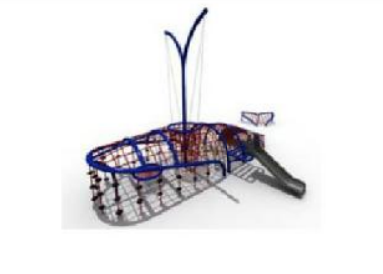 1.主立柱采用直径≥114mm圆管镀锌钢管管材，壁厚为≥2.5mm钢管。2.框架采用不小于60*60*2.5mm镀锌管焊接而成。3.绳网采用直径不小于16mm的6股钢芯绳。4.整套设施结构稳固，各连接部位安全可靠，滚塑件表面光滑无毛边、无凸点和凹痕，钢制部件棱角均采用圆滑过渡，更具安全性，设施和基础连接牢固，稳定性好。5.圆管无封片处采用管堵封口，避免淋入雨水,预防圆管内部生锈。6.内部攀爬板采用不小于15mm厚单色PE板。7.不存在卡夹，衣服、头发钩挂或缠绕结构。8.紧固件材质为304不锈钢，防盗、防锈、防松，需专用工具方可拆卸。9.基础：含挖填土、混凝土基础、垫层、钢筋、预埋件等，必须满足安全、使用要求。10.其它：未详尽部分见参考图片，中标单位二次深化设计，结算单价不做调整。11.投标人需在投标文件中提供产品承重计算报告和基础施工图。套12海盗船14300×9050×6900mm（±5%）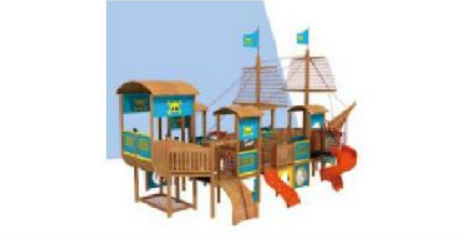 1.PE板经雕刻加工成型。2.平台框架采用冷板加工成型，经防锈处理、表面铺设木板，保证产品使用更具有安全性。3.立柱采用不小于95×95mm芬兰木（赤松防腐木）。4.紧固件材质为304不锈钢，具有防盗、防锈、防松功能，需专用工具方可拆卸。5.整套设施结构稳固，各连接部位安全可靠，PE板表面光滑无毛边、无划痕，钢制部件棱角均采用圆滑过渡，更具有安全性，设施和基础连接牢固，稳定性好。6.绳网材质：不小于φ16mm六股钢芯编织航海缆绳。7.基础：含挖填土、混凝土基础、垫层、钢筋、预埋件等，必须满足安全、使用要求。8.其它：未详尽部分见参考图片，中标单位二次深化设计，结算单价不做调整。9.投标人需在投标文件中提供产品承重计算报告和基础施工图。套13潜水艇3600×11700×7200mm（±5%）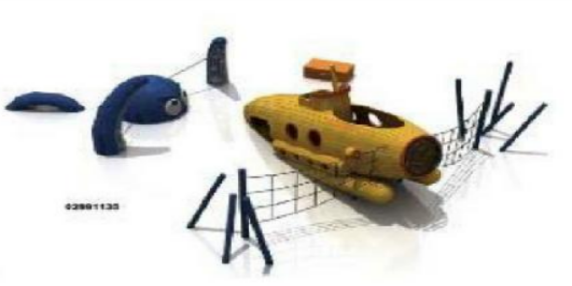 1.立柱材质：Q235，直径≥114 mm，壁厚为≥2.5mm钢管。2.钻网组件材质： 管材≥32*2.5mm,不小于φ16 mm六股钢芯绳；3.不锈钢滑梯采用优质304不锈钢板经焊接、打磨、拉丝等工艺制成。4.板材为芬兰木（赤松防腐木），厚度≥21mm ；5.棱边和棱角半径不小于3.0mm；6.所有管材均为国标镀锌管（Q235A），经焊接采用CO2气体保护焊（符合GB/T 8110-2008要求），整体加工成型后经热镀锌及抛砂处理，表面再喷涂户外环保聚酯粉末，喷涂厚度不小于120微米，高温固化，表面光滑，抗紫外光能力强，色彩鲜艳，不易脱落，耐腐蚀。7.紧固件材质为304不锈钢，具有防盗、防锈、防松功能，需专用工具方可拆卸。8.涂层、橡胶、塑料件有害物质限量符合GB 19272-2011中5.2.6的要求。9.基础：含挖填土、混凝土基础、垫层、钢筋、预埋件等，必须满足安全、使用要求。10.其它：未详尽部分见参考图片，中标单位二次深化设计，结算单价不做调整。11.投标人需在投标文件中提供产品承重计算报告和基础施工图。套14单位荡床2600×1300×1500mm（±5%）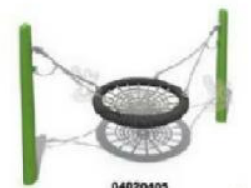 1．立柱规格：不小于φ114×3mm钢管，壁厚为≥2.5mm钢管。2．立柱顶部采用铝合金盖帽，避免淋入雨水，预防立柱内部生锈。3．棱边和棱角半径不小于3.0mm。4．网兜与立柱连接采用不锈钢链条及不锈钢万向节组件。5．不存在剪切点、挤压点、引入点，不允许存在刚性碰撞。6．座板距地面大于230mm，无卡夹危险。7．紧固件材质为304不锈钢，具有防盗、防锈、防松功能，需专用工具方可拆卸。8．涂层、橡胶、塑料件有害物质限量符合GB 19272-2011中5.2.6的要求。9.安全警示应采用图示或文字方式提示使用者可能存在危险。10.基础：含挖填土、混凝土基础、垫层、钢筋、预埋件等，必须满足安全、使用要求。11.其它：未详尽部分见参考图片，中标单位二次深化设计，结算单价不做调整。套25秋千6300×5700×2600mm（±5%）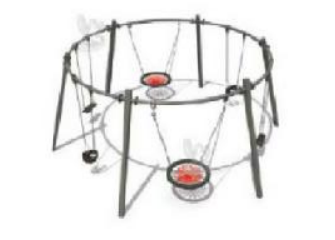 1．立柱规格：不小于100×100×3mm方管。2．承载管规格：不小于φ76×3mm钢管。3．立柱顶部采用钢制封头焊接，避免淋入雨水，预防立柱内部生锈。4．棱边和棱角半径不小于3.0mm。5．轴承座支架、耳片壁厚不小于6mm。6．转动部位采用深沟球轴承，深沟球轴承选用6002承载能力的深沟球轴。7．转动轴为45#钢，直径不小于15mm。8．不存在剪切点、挤压点、引入点，不允许存在刚性碰撞。9．座板距地面大于230mm，无卡夹危险。10．紧固件材质为304不锈钢，具有防盗、防锈、防松功能，需专用工具方可拆卸。11．涂层、橡胶、塑料件有害物质限量符合GB 19272-2011中5.2.6的要求。12. 安全警示应采用图示或文字方式提示使用者可能存在危险。13.基础：含挖填土、混凝土基础、垫层、钢筋、预埋件等，必须满足安全、使用要求。14.其它：未详尽部分见参考图片，中标单位二次深化设计，设计结算单价不做调整。15.投标人需在投标文件中提供产品承重计算报告和基础施工图。套16乌龟摇乐700×400×650mm（±5%）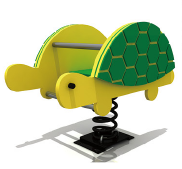 1.底部固定盒规格：290×200×40mm（±5%）；2.承载弹簧规格：不小于φ140×334mm  65Mn；3.扶手钢管规格：不小于φ32×2.0mm  Q235A；4.侧板及座板材质：HDPE；5.棱边和棱角半径不小于3.0mm；6.弹簧有专用铝合金，无手指卡夹危险；7.紧固件材质为不锈钢，具有防盗、防锈、防松功能，需专用工具方可拆卸；8.涂层、橡胶、塑料件有害物质限量符合GB 19272-2011中5.2.6的要求；9.基础：含挖填土、混凝土基础、垫层、钢筋、预埋件等，必须满足安全、使用要求；10.其它：未详尽部分见参考图片，中标单位二次深化设计，设计结算单价不做调整。套27胖头鱼摇乐700×350×750mm（±5%）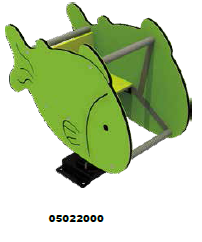 1.底部固定盒规格：290×200×40mm（±5%）；2.承载弹簧规格：不小于φ140×334mm  65Mn；3.扶手钢管规格：不小于φ32×2.0mm  Q235A；4.侧板及座板材质：HDPE；5.棱边和棱角半径不小于3.0mm；6.弹簧有专用铝合金，无手指卡夹危险；7.紧固件材质为不锈钢，具有防盗、防锈、防松功能，需专用工具方可拆卸；8.涂层、橡胶、塑料件有害物质限量符合GB 19272-2011中5.2.6的要求。9.基础：含挖填土、混凝土基础、垫层、钢筋、预埋件等，必须满足安全、使用要求。10.其它：未详尽部分见参考图片，中标单位二次深化设计，设计结算单价不做调整。套28苍鱼摇乐700×400×750mm（±5%）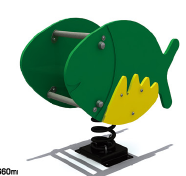 1.底部固定盒规格：290×200×40mm（±5%）；2.承载弹簧规格：不小于φ140×334mm  65Mn；3.扶手钢管规格：不小于φ32×2.0mm  Q235A；4.侧板及座板材质：HDPE；5.棱边和棱角半径不小于3.0mm；6.弹簧有专用铝合金，无手指卡夹危险；7.紧固件材质为不锈钢，具有防盗、防锈、防松功能，需专用工具方可拆卸；8.涂层、橡胶、塑料件有害物质限量符合GB 19272-2011中5.2.6的要求。9.基础：含挖填土、混凝土基础、垫层、钢筋、预埋件等，必须满足安全、使用要求。10.其它：未详尽部分见参考图片，中标单位二次深化设计，设计结算单价不做调整。套29传声筒4500×1000×1700mm（±5%）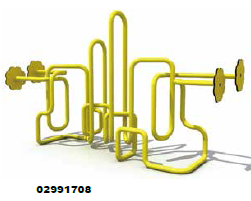 1. 镀锌管折弯而成，横管规格：不小于φ60×2.5mm钢管。2.棱边和棱角半径不小于3.0mm。3.钢制件整体加工成型后经除油、除锈、磷化、抛丸等工艺处理后，采用聚酯粉末静电喷涂烤漆处理，具有耐候性、表面光泽度好、色彩艳丽的优点。4. 不允许存在卡夹，头发钩挂或缠绕结构；棱边和棱角半径不小于3.0mm。5. 涂层、橡胶、塑料件有害物质限量应符合GB19272-2011中5.2.6的要求。6.安全警示应采用图示或文字方式提示使用者可能存在危险。7.基础：含挖填土、混凝土基础、垫层、钢筋、预埋件等，必须满足安全、使用要求。8.其它：未详尽部分见参考图片，中标单位二次深化设计，设计结算单价不做调整。套110站立式跷跷板2400×700×1200mm（±5%）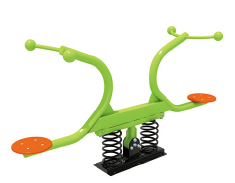 1.主横梁规格：不小于120×80 ×3.0mm，φ76×3.0mm；2.底部固定盒规格：740×290×250mm（±5%）；2.承载弹簧规格：不小于φ140×334mm  65Mn；3.棱边和棱角半径不小于3.0mm；4.弹簧垫块有专用铝合金，无手指卡夹危险；5.转动部位应采用国家标准的轴承，并应采用有效的防水、防尘措施；6.转动部位内置限位装置，且单侧摆动幅度不大于20°；7.标准件材质为不锈钢，具有防盗、防锈、防松功能，需专用工具方可拆卸；8.涂层、橡胶、塑料件有害物质限量符合GB 19272-2011中5.2.6的要求。9.基础：含挖填土、混凝土基础、垫层、钢筋、预埋件等，必须满足安全、使用要求。10.其它：未详尽部分见参考图片，中标单位二次深化设计，设计结算单价不做调整。套311休闲转盘1400×1400×1000mm（±5%）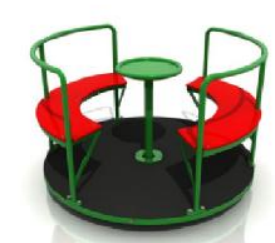 1．扶手钢管规格：不小于φ32×2.5mm  Q235A；2．棱边和棱角半径不小于3.0mm；3．弹簧垫块材质专用铝合金，无手指卡夹危险；4．转动部位应采用国家标准的轴承.并应采用有效的防水.防尘措施；5．转动部位内置限位装置，且单侧摆动幅度不大于20°6．紧固件材质为304不锈钢，具有防盗、防锈、防松功能，需专用工具方可拆卸；7.涂层、橡胶、塑料件有害物质限量符合GB 19272-2011中5.2.6的要求；8.基础：含挖填土、混凝土基础、垫层、钢筋、预埋件等，必须满足安全、使用要求。9.其它：未详尽部分见参考图片，中标单位二次深化设计，结算单价不做调整。套412园路11.面层：5厚彩色EPDM塑胶面层（弧形拼花）
2.底层：15厚EPDM塑胶底层
3.基层清理4.其他：含标志标线等，具体做法及规格详见图纸m21800.00二、泗洲公园二、泗洲公园二、泗洲公园二、泗洲公园二、泗洲公园二、泗洲公园1外星来客18900×13200×8500mm（±5%）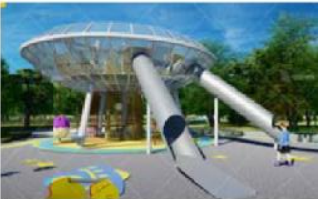 1.立柱及附件：Q235镀锌管立柱不小于Φ219*10mm、辅立柱不小于Φ114*2.5mm，附件采用不小于Φ60*2.5mm、Φ48*2.5mm、40*40*2.5mm、Φ38*2.0mm与Φ32*2.0mm等焊接成型。2.塑胶件采用优质工程塑料，经滚塑工艺加工成型。3.配件：采用厚度为≥2.0mm高强度冷轧钢板加工成型(符合GB/T 708-2019要求),表面显微波浪状，美观且防滑性好。4.焊接均采用氩弧焊及CO2气体保护焊（符合GB/T 8110-2008要求），整体加工成型后进行除油、除锈、磷化、及抛砂处理，表面再双层喷涂户外环保聚酯珠光粉沫，高温固化，表面光滑，抗紫外线，色彩鲜艳，不易脱落，耐腐蚀，无污染。5.扣件及柱帽采用精铸铝合金制件(符合GB/T 13818-2009)一次性成形，边角圆滑，进行抛砂处理后，表面喷涂户外环保聚酯粉末，高温固化，表面光滑，抗紫外线，色彩鲜艳，不易脱落，耐腐蚀。部件上所有螺丝配件均为304不锈钢材质（符合GB/T 1221-2007精度标准要求）。6.滑筒、滑梯等采用304不锈钢材质，经数控设备冲裁折弯加工成型及氩弧焊接成型，结构牢固可靠、焊缝美观并经表面拉丝处理，表面光滑美观。7.专用紧固件采用304不锈钢材质，防锈、防盗，无安全隐患。8.整套设施结构稳固，各连接部位安全可靠，滚塑件表面光滑无毛边、无凸点和凹痕，钢制部件棱角均采用圆滑过渡。9.采用滚塑专用料经滚塑工艺加工成型(符合GB/T 22789.1-2008及GB/T 27689-2011要求)，平台厚度不小于80mm，工程塑料壁厚7mm及以上，其它滑梯壁厚5mm及以上，强度不低于3，表面光滑，塑胶件表面卡通标识为模内成型彩色装饰图标，色彩艳丽，抗紫外光能力达到8级，抗静电能力强，耐候性好，安全环保，强度高。10.安全警示应采用图示或文字方式提示使用者可能存在危险。11.基础：含整体外围防护构件，挖填土、混凝土基础、垫层、钢筋、预埋件等，必须满足安全、使用要求。12.其它：未详尽部分见参考图片，中标单位二次深化设计，结算单价不做调整。13.投标人需在投标文件中提供产品承重计算报告和基础施工图。套12六角秋千7500×6500×2650mm（±5%）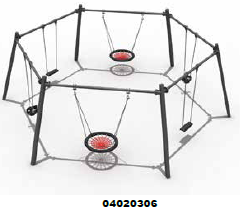 1．立柱规格：不小于100×100×3mm方管；2．承载管规格：不小于φ76×3mm钢管；3．立柱顶部采用钢制封头焊接，避免淋入雨水，预防立柱内部生锈；4．棱边和棱角半径不小于3.0mm；5．轴承座支架、耳片壁厚不小于6mm；6．转动部位采用深沟球轴承，深沟球轴承选用不小于6002承载能力的深沟球轴；7．转动轴选用45#钢，直径不小于15mm；8．不存在剪切点、挤压点、引入点，不允许存在刚性碰撞；9．座板距地面大于230mm，无卡夹危险；10．紧固件材质为304不锈钢，具有防盗、防锈、防松功能，需专用工具方可拆卸；11．涂层、橡胶、塑料件有害物质限量符合GB 19272-2011中5.2.6的要求；12．安全警示应采用图示或文字方式提示使用者可能存在危险。13.基础：含挖填土、混凝土基础、垫层、钢筋、预埋件等，必须满足安全、使用要求。14.其它：未详尽部分见参考图片，中标单位二次深化设计，结算单价不做调整。15.投标人需在投标文件中提供产品承重计算报告和基础施工图。套13星系摇乐750×350×700mm（±5%）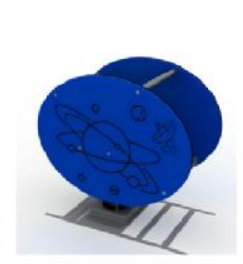 1.底部固定盒规格：290×200×40mm（±5%）；2.承载弹簧规格：不小于φ140×334mm  65Mn；3.扶手钢管规格：不小于φ32×2.0mm  Q235A；4.侧板及座板材质：HDPE；5.棱边和棱角半径不小于3.0mm；6.弹簧有专用铝合金，无手指卡夹危险；7.紧固件材质为304不锈钢，具有防盗、防锈、防松功能，需专用工具方可拆卸；8.涂层、橡胶、塑料件有害物质限量符合GB 19272-2011中5.2.6的要求。9.基础：含挖填土、混凝土基础、垫层、钢筋、预埋件等，必须满足安全、使用要求。10.其它：未详尽部分见参考图片，中标单位二次深化设计，结算单价不做调整。套24圆形跷跷板2200×400×1600mm（±5%）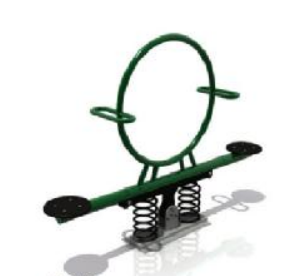 1．主横梁规格：不小于φ89×2.5mm，φ48×2.5mm；2．底部固定盒规格：800×290×270mm（±5%）；3．承载弹簧规格：不小于φ140×334mm  65Mn；4．扶手钢管规格：不小于φ32×2.5mm  Q235A；5．棱边和棱角半径不小于3.0mm；6．弹簧有专用铝合金，无手指卡夹危险；7．转动部位应采用国家标准的轴承.并应采用有效的防水.防尘措施；8．转动部位内置限位装置，且单侧摆动幅度不大于20°9．紧固件材质为304不锈钢，具有防盗.防锈.防松功能，需专用工具方可拆卸；10.涂层、橡胶、塑料件有害物质限量符合GB 19272-2011中5.2.6的要求；11.基础：含挖填土、混凝土基础、垫层、钢筋、预埋件等，必须满足安全、使用要求。12.其它：未详尽部分见参考图片，中标单位二次深化设计，结算单价不做调整。套25飞机组合滑梯9900×10000×5200mm（±5%）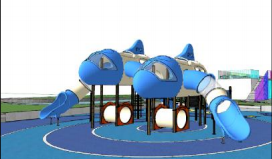 1.立柱及附件：Q235镀锌管立柱不小于Φ219*10mm、辅立柱不小于Φ114*2.5mm，附件采用不小于Φ60*2.5mm、Φ48*2.5mm、40*40*2.5mm、Φ38*2.0mm与Φ32*2.0mm等焊接成型。2.塑胶件采用优质工程塑料，经滚塑工艺加工成型。3.平台走梯采用冷板加工成型，经防锈处理、表面再披覆缓冲层，保证产品使用更具有安全性、耐磨性。4.立柱及附件采用优质碳素钢定制管材，加工成型后对焊道进行封闭处理，镀锌钢材整体加工成型后经过除油、抛砂、磷化等防锈处理后再进行表面静电喷涂，再双层喷涂户外环保聚酯粉沫，附着力强，高温固化，表面光滑，抗紫外线，色彩鲜艳，不易脱落。5.专用紧固件采用304不锈钢材质，防锈、防盗，无安全隐患。6.整套设施结构稳固，各连接部位安全可靠，滚塑件表面光滑无毛边、无凸点和凹痕，钢制部件棱角均采用圆滑过渡，更具有安全性，设施和基础连接牢固，稳定性好。7.采用滚塑专用料经滚塑工艺加工成型(符合GB/T 22789.1-2008及GB/T 27689-2011要求)，平台厚度不小于80mm，工程塑料壁厚7mm以上，其它滑梯壁厚5mm以上，强度不低于3，表面光滑，塑胶件表面卡通标识为模内成型彩色装饰图标，色彩艳丽，抗紫外光能力达到8级，抗静电能力强，耐候性好，安全环保，强度高。8.基础：含挖填土、混凝土基础、垫层、钢筋、预埋件等，必须满足安全、使用要求。9.其它：未详尽部分见参考图片，中标单位二次深化设计，结算单价不做调整。10.投标人需在投标文件中提供产品承重计算报告和基础施工图。套16　小狗摇乐600×350×750mm（±5%）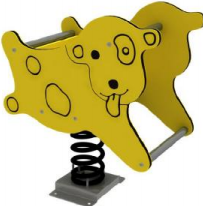 1.底部固定盒规格：290×200×40mm（±5%）；2.承载弹簧规格：不小于φ140×334mm  65Mn；3.扶手钢管规格：不小于φ32×2.0mm  Q235A；4.侧板及座板材质：HDPE；5.棱边和棱角半径不小于3.0mm；6.弹簧有专用铝合金，无手指卡夹危险；7.紧固件材质为304不锈钢，具有防盗、防锈、防松功能，需专用工具方可拆卸；8.涂层、橡胶、塑料件有害物质限量符合GB 19272-2011中5.2.6的要求。9.基础：含挖填土、混凝土基础、垫层、钢筋、预埋件等，必须满足安全、使用要求。10.其它：未详尽部分见参考图片，中标单位二次深化设计，结算单价不做调整。套17双位三组秋千7500×1700×2600mm（±5%）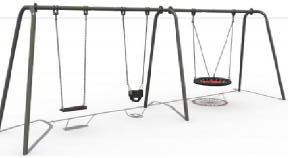 1．立柱规格：不小于φ76×3mm钢管；2．承载管规格：不小于φ76×3mm钢管；3．立柱顶部采用钢制封头焊接，避免淋入雨水.预防立柱内部生锈；4．棱边和棱角半径不小于3.0mm；5．轴承座支架、耳片壁厚不小于6mm；6．转动部位采用深沟球轴承，深沟球轴承选用不小于6002承载能力的深沟球轴；7．转动轴为45#钢，直径不小于15mm；8．不存在剪切点、挤压点、引入点，不允许存在刚性碰撞；9．座板距地面大于230mm，无卡夹危险；10．紧固件材质为304不锈钢，具有防盗、防锈、防松功能，需专用工具方可拆卸；11．涂层、橡胶、塑料件有害物质限量符合GB 19272-2011中5.2.6的要求；12. 安全警示应采用图示或文字方式提示使用者可能存在危险；13.基础：含挖填土、混凝土基础、垫层、钢筋、预埋件等，必须满足安全、使用要求；14.其它：未详尽部分见参考图片，中标单位二次深化设计，结算单价不做调整。15.投标人需在投标文件中提供产品承重计算报告和基础施工图。套18休闲转盘1400×1400×1000mm（±5%）1．扶手钢管规格：不小于φ32×2.5mm  Q235A；2．棱边和棱角半径不小于3.0mm；3．弹簧垫块材质专用铝合金，无手指卡夹危险；4．转动部位应采用国家标准的轴承.并应采用有效的防水.防尘措施；5．转动部位内置限位装置，且单侧摆动幅度不大于20°6．紧固件材质为304不锈钢，具有防盗、防锈、防松功能，需专用工具方可拆卸；7.涂层、橡胶、塑料件有害物质限量符合GB 19272-2011中5.2.6的要求；8.基础：含挖填土、混凝土基础、垫层、钢筋、预埋件等，必须满足安全、使用要求。9.其它：未详尽部分见参考图片，中标单位二次深化设计，结算单价不做调整。套19火箭摇乐700×350×750mm（±5%）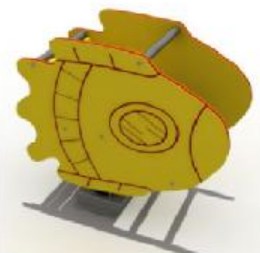 1.底部固定盒规格：290×200×40mm（±5%）；2.承载弹簧规格：不小于φ140×334mm  65Mn；3.扶手钢管规格：不小于φ32×2.0mm  Q235A；4.侧板及座板材质：HDPE；5.棱边和棱角半径不小于3.0mm；6.弹簧有专用铝合金，无手指卡夹危险；7.紧固件材质为304不锈钢，具有防盗、防锈、防松功能，需专用工具方可拆卸；8.涂层、橡胶、塑料件有害物质限量符合GB 19272-2011中5.2.6的要求。9.基础：含挖填土、混凝土基础、垫层、钢筋、预埋件等，必须满足安全、使用要求。10.其它：未详尽部分见参考图片，中标单位二次深化设计结算单价不做调整。套210火箭组合滑梯7400×4900×5600mm（±5%）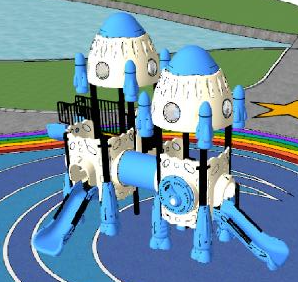 1.立柱及附件：Q235镀锌管立柱不小于Φ219*10mm、辅立柱不小于Φ114*2.5mm，附件采用不小于Φ60*2.5mm、Φ48*2.5mm、40*40*2.5mm、Φ38*2.0mm与Φ32*2.0mm等焊接成型。2.塑胶件采用优质工程塑料，经滚塑工艺加工成型。3.平台走梯采用冷板加工成型，经防锈处理、表面再披覆缓冲层，保证产品使用更具有安全性、耐磨性。4. 立柱及附件采用优质碳素钢定制管材，加工成型后对焊道进行封闭处理，镀锌钢材整体加工成型后经过除油、抛砂、磷化等防锈处理后再进行表面静电喷涂，再双层喷涂户外环保聚酯粉沫，附着力强，高温固化，表面光滑，抗紫外线，色彩鲜艳，不易脱落。5.专用紧固件采用304不锈钢材质，防锈、防盗，无安全隐患。6.整套设施结构稳固，各连接部位安全可靠，滚塑件表面光滑无毛边、无凸点和凹痕，钢制部件棱角均采用圆滑过渡，更具有安全性，设施和基础连接牢固，稳定性好。7.采用滚塑专用料经滚塑工艺加工成型(符合GB/T 22789.1-2008及GB/T 27689-2011要求) ，平台厚度不小于80mm，工程塑料壁厚7mm以上，其它滑梯壁厚5mm以上，强度不低于3，表面光滑，塑胶件表面卡通标识为模内成型彩色装饰图标，色彩艳丽，抗紫外光能力达到8级，抗静电能力强，耐候性好，安全环保，强度高。8．安全警示应采用图示或文字方式提示使用者可能存在危险；9.基础：含挖填土、混凝土基础、垫层、钢筋、预埋件等，必须满足安全、使用要求。10.其它：未详尽部分见参考图片，中标单位二次深化设计，结算单价不做调整。11.投标人需在投标文件中提供产品承重计算报告和基础施工图。套111组合攀爬设施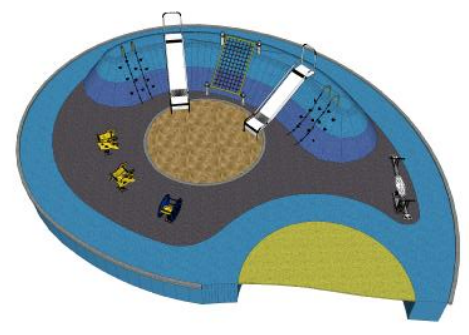 1.主体结构：304不锈钢滑梯2组、攀爬网1组、攀爬绳及配套件2组，具体详见其他公园内现已完成设置。2.基础：含挖填土、混凝土基础、垫层、钢筋、预埋件等，必须满足安全、使用要求。3.其它：未详尽部分见参考图片，中标单位二次深化设计，结算单价不做调整。套112园路21.面层：5厚彩色EPDM塑胶面层（弧形拼花）
2.底层：15厚EPDM塑胶底层3.基层清理4.其他：含标志标线等，具体做法及规格详见图纸。m22400.00质保期及售后服务要求本项目质保期至少为两年，质保期自项目验收合格之日起计算。质保期内提供设备的免费维修保养、备品备件的免费供应。质保期过后继续提供设备零配件的有偿供应。维修响应时间：接到维修电话后24小时内派技术人员到现场维修。交货时间及地点自采购人通知之日起3个月内送货到采购人指定地点并安装调试完毕。验收1.采购人验收时若发现中标单位提供的货物参数与投标文件描述不相符，采购人有权单方面解除合同并要求中标人赔偿损失。2．项目实施期间，采购人将对投标人所供游乐设施的部分材料进行检测，检测结果均须符合国家相关规定，如经检测发现有材料不符合国家规定的，视为验收不合格，投标人须更换成满足要求的材料，否则采购人有权单方面解除合同并要求中标人赔偿损失。3.塑胶园路符合GB36246-2018规范规定的相关要求，中标人验收前须提供第三方检测报告（检测费中标人支付），采购人有权另行委托第三方进行复测，如符合要求，检测费由采购人支付，如不符合要求，检测费由中标人支付，并负责拆除整改，直至符合要求为止。4.本项目所有设备及园路所使用的油漆、胶水、塑胶、塑料等所有材质均须符合相应的国家标准，验收时发现有不符合国家标准的，视为验收不合格。违约责任如因中标单位原因导致逾期交货的，每逾期一日，采购人有权扣除履约保证金的10%，逾期10日以上无法完成交货或提供的货物与投标文件描述不相符，甲方有权终止合同并没收全部履约保证金，不支付任何款项。其他要求本项目实施地点位于公园内部，材料、大型机械进出场困难，投标人需自行踏勘现场，根据现场实际情况编制项目实施方案（对原道路、设施、绿化的保护措施，损坏后原样修复，新增便道及恢复等）后报价；对可能产生的人工搬运等费用考虑在相应报价中，后期不予增加费用；如中标单位没有能力按原样恢复的，采购人有权委托其他单位修复，该项费用由中标单位支付。序号内容要求1项目名称公园儿童游乐场改造-游乐设施采购及安装工程2采购数量及单位详见采购需求3投标报价及费用1.本项目投标应以人民币报价；2.不论投标结果如何，投标人均应自行承担所有与投标有关的全部费用。4现场踏勘投标人自行踏勘（费用自理）。5投标文件组成本项目实行网上投标，投标人应准备以下投标文件：（1）投标人于“政采云”上提供电子投标文件。（2）将在政采云平台上最后生成的具备电子签章的备份电子标文件1份 。（光盘或U盘上应当用不褪色墨水笔注明投标人名称、项目名称以及法定代表人或其委托代理人签名，投标人应当确保电子光盘或U盘能够打开运行并正常使用）装袋密封后邮寄或直接送达至嘉兴市建新工程造价咨询事务所有限公司，密封袋上有接缝处均需加盖单位公章和法定代表人印章（送达地址：嘉善县罗星街道乔克国贸中心2-1407室，收件人：徐坤梅，联系电话：0573-84020980）6上传电子投标文件时间2022年7月22日14：30前在“政采云”上自行加密上传电子投标文件，逾期上传或未按要求上传的投标文件将予以拒收。7开标地点嘉善县罗星街道乔克国贸中心2-1410开标室开标。投标人无需到开标现场，只需准时在线参加。开标时间后半小时小时内（2022年7月22日15：00前）投标可以登录“政采云”平台，用“项目采购-开标评标”功能进行解密投标文件。若投标人在规定时间内无法解密或解密失败，将导致投标无效或失败。8评标办法及评分标准综合评分法，详见采购文件第四章。9中标公告及中标通知书中标供应商确定之日起2个工作日内，中标公告发布于浙江政府采购网(http://zfcg.czt.zj.gov.cn/)，中标公告期限为1个工作日。在公告中标结果的同时，向中标人发出中标通知书。10签订合同中标通知书发出后30天内。11合同公告本项目政府采购合同将于签订之日起2个工作日内发布于浙江政府采购网(http://zfcg.czt.zj.gov.cn/)，但政府采购合同中涉及国家秘密、商业秘密的内容除外。12本项目预算本项目预算价为人民币380.00万元，采购上限价为人民币380.00万元，超采购上限价的投标文件无效。13履约保证金的收取及退还项目实施前中标人向采购人交纳合同金额的2.5%作为履约保证金，项目验收合格后一个月内无息退还。供应商应当以支票、汇票、本票或者金融机构、担保机构出具的保函等非现金形式提交。14采购资金来源财政资金15付款方式合同生效以及具备实施条件后7个工作日内支付合同总金额的40%作为预付款，货到安装调试完毕并经采购人验收合格后一个月内付清余款。16招标代理服务费本项目招标代理服务费由中标单位支付。本项目为货物招标，招标代理服务费按国家收费标准下浮25%收取，投标人须按以下招标代理取费依据自行计算招标代理服务费并考虑在投标报价中，结算时不得以此理由向招标人提出索赔。招标代理服务费须在领取中标通知书时，由中标单位支付给招标代理机构。招标代理服务费收费标准参照《关于降低部分建设项目收费标准规范收费行为等有关问题的通知》（发改价格[2011]534号），服务类型为货物招标，具体如下：注：1.按本表费率计算的收费为招标代理服务全过程的收费基准价格；2.招标代理服务收费按差额定率累进法计算。16招标代理服务费代理费交纳方式：可以是汇款或转账形式；收款人名称：嘉兴市建新工程造价咨询事务所有限公司；开户银行：农行嘉善魏塘支行；银行账号：19331101040012250。注：请注明款项用途及项目名称，以便收款人确认。17投标文件有效期90 天18注册及招标文件的获取详见第一章《招标采购公告》第三条规定。19信用记录根据财库[2016]125号文件，通过“信用中国”网站（www.creditchina.gov.cn）、中国政府采购网（www.ccgp.gov.cn），以开标当日网页查询记录为准。对列入失信被执行人、重大税收违法案件当事人名单、政府采购严重违法失信行为记录名单的供应商，其投标将作无效标处理。20解释本采购文件的解释权属于招标采购单位。评分标准及分值评分标准及分值评分标准及分值技术分（48分）投标产品符合度（15分）投标产品完全符合采购文件技术参数要求的得15分，技术参数负偏离或缺漏项的每项扣1分，扣完为止。采购需求中要求提供产品承重计算报告和基础施工图的，投标文件中未提供视作负偏离。技术分（48分）项目实施方案（10分）根据提供的项目管理方案、实施人员方案、实施进度计划表、安装调试方案、验收方案等5项内容进行打分，每项内容1-2分，无相关内容或内容不可行的该项内容不得分。技术分（48分）质量、安全保证措施（8分）根据投标人提供的产品质量保证措施，安全、文明施工及环境保护措施等打分，相关措施是否完善合理、切实可行，4-8分，未表述不得分。技术分（48分）合理化建议（2分）对本项目的合理化建议，经评标委员会一致认定对项目实施有帮助且具有可操作性的，每有1项得1分，本项满分2分。技术分（48分）产品效果图（10分）投标人应至项目现场进行实地勘察，并根据勘察情况进行针对性的效果图设计，每套游乐设施均至少提供前、后、左、右、俯视五位效果图。由评委根据效果图对技术参数的符合度，颜色、形状等美观程度打分，5-10分，没有提供效果图的本项不得分。技术分（48分）所投产品保险（3分）投标人已为本项目所投产品同时投保产品责任险、产品质量保险、公众责任险，或承诺中标后为本项目所投产品同时投保产品责任险、产品质量保险、公众责任险的，得 3 分。（须提供有效期内保险单（保单上必须有保单号）扫描件或承诺函并加盖投标人CA公章，否则不得分。）商务资信分（22分）诚信分（2分）凡在投标截止时间前三年受到行政处罚、行政处理（含通报）或记入不良行为的，此项得分为0，若无处罚、行政处理（含通报）或记入不良行为的得2分（详见诚信承诺书，未提供不得分）。商务资信分（22分）相关证书（7分）1.投标人或生产厂家具有有效期内的质量管理体系认证证书、环境管理体系认证证书、职业健康安全管理体系认证证书，每有一种证书得1分，本项满分3分。2.投标人或生产厂家具有有效期内的中国环境标志产品认证证书、中国节能产品认证证书、中国环保产品认证证书的，每有一种证书得1分，本项满分3分。3.投标人或生产厂家具有有效期内的安全生产监督部门颁发的安全生产标准化认证证书的得1分。（须在资信商务及技术文件中提供证书扫描件并加盖投标人CA公章，否则不得分。）商务资信分（22分）售后服务承诺（6分）1.根据售后服务承诺的服务响应及故障排除时间、应急响应措施、售后服务网点的设置及相关证明材料、维修维护人员等方面进行打分2-4分，未承诺的不得分。2.备品备件：根据投标文件中明确提供备品备件的数量、存放地点等情况进行打分，1-2分，未提供不得分。商务资信分（22分）质保期（4分）本项目质保期至少2年，投标人承诺质保期每延长一年加2分，最多加4分。商务资信分（22分）同类项目业绩（3分）投标人自2019年1月1日以来（以合同签订时间为准）承担过的同类项目业绩，每提供1个项目得1分，本项满分3分。（须在资信商务及技术文件中同时提供项目合同和验收合格证明材料扫描件并加盖投标人CA公章，否则不得分。）嘉 善 县 政 府 采 购 商 品 验 收 单嘉 善 县 政 府 采 购 商 品 验 收 单嘉 善 县 政 府 采 购 商 品 验 收 单嘉 善 县 政 府 采 购 商 品 验 收 单嘉 善 县 政 府 采 购 商 品 验 收 单嘉 善 县 政 府 采 购 商 品 验 收 单采购申请编号:合同编号:号采购单位（需方）联系人联系电话供应商（供方）联系人联系电话商品名称规格型号及要求计量单位数     量单价(元)金额 (元)合   计合计人民币(大写):合计人民币(大写):合计人民币(大写):合计人民币(大写):合计人民币(大写):合计人民币(大写):                 详细设备清单见装箱单                 详细设备清单见装箱单                 详细设备清单见装箱单                 详细设备清单见装箱单                 详细设备清单见装箱单                 详细设备清单见装箱单采购单位验收情况:采购单位验收情况:采购单位验收情况:采购单位付款意见:采购单位付款意见:采购单位付款意见:验收人（签字）:20     年    月    日20     年    月    日20     年    月    日供应商(盖章)供应商(盖章)供应商(盖章)县公共资源交易中心意见:县公共资源交易中心意见:县公共资源交易中心意见:                                          经办人（签字）:                                          经办人（签字）:                                          经办人（签字）:(盖章)验收日期:20     年    月    日验收日期:20     年    月    日验收日期:20     年    月    日20    年    月    日20    年    月    日20    年    月    日注：1、表内各项必须填写完整，根据实际需求可增加或删除行，不得改动格式；注：1、表内各项必须填写完整，根据实际需求可增加或删除行，不得改动格式；注：1、表内各项必须填写完整，根据实际需求可增加或删除行，不得改动格式；注：1、表内各项必须填写完整，根据实际需求可增加或删除行，不得改动格式；注：1、表内各项必须填写完整，根据实际需求可增加或删除行，不得改动格式；注：1、表内各项必须填写完整，根据实际需求可增加或删除行，不得改动格式；    2、本表一式五份，经供需双方签字盖章后由采购单位、供应商、财政支付（核算）中心、财政局、公共资源交易中心各自留存。    2、本表一式五份，经供需双方签字盖章后由采购单位、供应商、财政支付（核算）中心、财政局、公共资源交易中心各自留存。    2、本表一式五份，经供需双方签字盖章后由采购单位、供应商、财政支付（核算）中心、财政局、公共资源交易中心各自留存。    2、本表一式五份，经供需双方签字盖章后由采购单位、供应商、财政支付（核算）中心、财政局、公共资源交易中心各自留存。    2、本表一式五份，经供需双方签字盖章后由采购单位、供应商、财政支付（核算）中心、财政局、公共资源交易中心各自留存。    2、本表一式五份，经供需双方签字盖章后由采购单位、供应商、财政支付（核算）中心、财政局、公共资源交易中心各自留存。序号证明材料所在页码备注1营业执照、法定代表人身份证22021年度财务审计报告或投标截止时间前半年内任意一个月的资产负债表及利润表3具有履行合同所必需的设备和专业技术能力4投标截止时间前半年内任意一个月的税收缴纳证明(税费凭证复印件或完税证明或依法免缴税费的证明或银行出具缴费凭证)5投标截止时间前半年内任意一个月的社会保障缴纳证明(社会保险参保证明或银行出具缴费凭证)6未被“信用中国”（www.creditchina.gov.cn）、中国政府采购网（www.ccgp.gov.cn/search/cr/）列入失信被执行人、重大税收违法案件当事人名单、政府采购严重违法失信行为记录名单该项开标当日由资格审核人员网上查询，供应商不需提供7中小企业声明函或监狱和戒毒企业企业证明材料或残疾人福利性单位声明函（格式见第六章）被授权人身份证复印件（双面复印）投标人名称地址业务（经营）范围机构类型成立时间法定代表人联系电话注册资本技术人员数是否依法纳税是否参加社保服务机构情况服务机构名称：地址：人员状况：联系方式：（可另附纸说明）服务机构名称：地址：人员状况：联系方式：（可另附纸说明）服务机构名称：地址：人员状况：联系方式：（可另附纸说明）序号内容采购文件商务要求投标文件商务资料是否偏离（如偏离请注明正偏离或负偏离）12..采购单位名称项目名称项目负责人合同总金额项目是否完成其它序号货物名称单位及数量采购文件技术参数要求投标文件技术参数是否偏离（如偏离请注明正偏离或负偏离）序号姓名职位职称专业从事本工作时间在本项目中担任的工作项目名称公园儿童游乐场改造-游乐设施采购及安装工程投标总价大写：人民币小写：交货期质保期序号设备名称品牌规格型号（技术性能）单位及数量单价总价备注投  标 总  价投  标 总  价投  标 总  价投  标 总  价投  标 总  价投  标 总  价